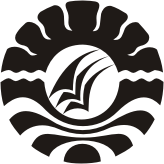 SKRIPSIPERSEPSI MASYARAKAT TERHADAP NILAI_NILAI PENDIDIKAN KARAKTER ANAK DALAM LINGKUNGAN KELUARGA DI KELURAHAN MANGASA KOTA MAKASSARSUDIRMAN USMANJURUSAN PENDIDIKAN LUAR SEKOLAHFAKULTAS ILMU PENDIDIKANUNIVERSITAS NEGERI MAKASAR2016